Istanbul Environment Friendly City AwardApplication FormFor any information or clarification, please contact: Julien.Letellier@un.org – copy: Irene.Cavoura@un.org 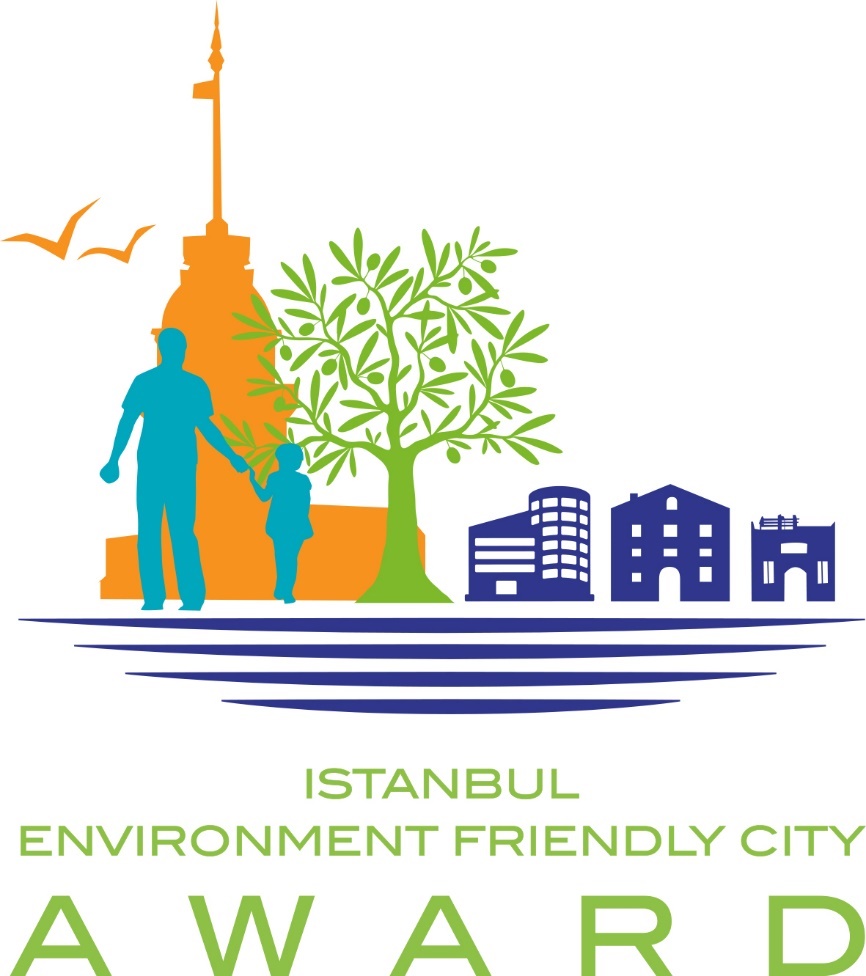 A. Nature and Biodiversity ProtectionA.1 Climate ChangeA.2 Ecosystem protectionA.3 Sustainable-use of resourcesB. Built EnvironmentB.1 Resilient coastB.2 Sustainable land useB.3 Local transportB.4 Pollution and wasteB.5 WaterB.6 EnergyB.7 Green settlements, building materials and technological systemsC. Social, Economic and Cultural SustainabilityC.1 Integration and solidarityC.2 Local cultural values and traditionsC.3 Promoting Green EconomyC.4 Labour forceC.5 Economic performanceC.6 Global appealC.7 SafetyC.8 EducationC.9 HealthC.10 ShelterD. Policy and GovernanceD.1 PolicyD.2 Planning and managementD.3 InstitutionD.4 Implementation and monitoringD.5 Communication and OutreachCity Introduction and ContextOverview of the application: motivation and vision for the future (maximum 1 page). Describe the main environmental problems faced by the city due to geographical, social and economic factors and what actions have been taken to face them (maximum 1 page).Progress achieved in the city during the last 5-10 years in relation to environmental protection and sustainable development (please describe briefly the key achievements, in maximum ½ page).Please report on a success story (best practice) that your city would like to highlight (maximum ½ page) Has an environmental award or other related distinction been received in the past (maximum ½ page)? Please, complete: IMPORTANT: You are kindly requested to verify the following assessment criteria, which are separated in four main categories. You should complete all the “mandatory” criteria while you are free to select the convenient “recommended” criteria. Please fill the relevant tables to justify your answer according to the given indicators. Provide a short description of measures, projects, initiatives and achievements, focusing on the last 5 years. Where appropriate, please provide available evidence of the measures taken (e.g.  environmental certificates).It is highly recommended to provide quantitative information/data for the mandatory criteria. That means that participants shall evaluate them and report the results in the Application Form, as much as possible. However, if the applicant city does not have the necessary data to populate the corresponding indicators, it is possible to provide short narrative texts with qualitative information in the “Evidence of the measures/progress achieved in the last 5 years” text box.CriterionA1.1 Greenhouse gas emissions reductionA1.1 Greenhouse gas emissions reductionTypeMandatoryMandatoryIndicator Total amount of greenhouse gases in tons (equivalent carbon dioxide units) generated over a calendar year divided by the current city populationTotal amount of greenhouse gases in tons (equivalent carbon dioxide units) generated over a calendar year divided by the current city populationUnit of measureTons CO2 eq. / inhabitantTons CO2 eq. / inhabitantActual value of the indicator (2018)(value)Tons CO2 eq. / inhabitantEstimated value of the indicator in 2013(value)Tons CO2 eq. / inhabitantTarget value of the indicator for 2023(value)Tons CO2 eq. / inhabitantEvidence of the measures/progress achieved in the last 5 years.(text)Evidence of the measures/progress achieved in the last 5 years.(text)Evidence of the measures/progress achieved in the last 5 years.(text)CriterionA1.2 Resilience of natural systems and/or Urban resilienceTypeRecommendedIndicator Measures to enhance or maintain the resilience of natural systems (against climate change impacts and/or measures to improve the urban resilience to natural and human induced risks based on prevention, preparedness and responseUnit of measureQualitativeEvidence of the measures/progress achieved in the last 5 years.(text) Evidence of the measures/progress achieved in the last 5 years.(text) CriterionA2.1 Protection of coastal and marine ecosystems, including protected areasTypeMandatoryIndicator Measures to protect coastal and marine ecosystems, incl. by establishing and managing marine and coastal protected areasUnit of measureQualitativeEvidence of the measures/progress achieved in the last 5 years.(text)Evidence of the measures/progress achieved in the last 5 years.(text)CriterionA3.1 Efficiency in water useA3.1 Efficiency in water useTypeRecommendedRecommendedIndicator Volume of water supplied minus the volume of utilized water divided by the total volume of water supplied.Volume of water supplied minus the volume of utilized water divided by the total volume of water supplied.Unit of measure%%Actual value of the indicator (2018)(value)%Estimated value of the indicator in 2013(value)%Target value of the indicator for 2023(value)%Evidence of the measures/progress achieved in the last 5 years.(text)Evidence of the measures/progress achieved in the last 5 years.(text)Evidence of the measures/progress achieved in the last 5 years.(text)CriterionA3.2 Use of marine and coastal resourcesA3.2 Use of marine and coastal resourcesTypeMandatoryMandatoryIndicator Use of marine, coastal and land-based resourcesUse of marine, coastal and land-based resourcesUnit of measureQualitativeQualitativeEvidence of the measures/progress achieved in the last 5 years.(text)Evidence of the measures/progress achieved in the last 5 years.(text)Evidence of the measures/progress achieved in the last 5 years.(text)CriterionB1.1 Flood management and coastal protection measuresB1.1 Flood management and coastal protection measuresTypeMandatoryMandatoryIndicator Existence of flood management and coastal protection measures, including nature-based solutionsExistence of flood management and coastal protection measures, including nature-based solutionsUnit of measureQualitativeQualitativeEvidence of the measures/progress achieved in the last 5 years.(text)Evidence of the measures/progress achieved in the last 5 years.(text)Evidence of the measures/progress achieved in the last 5 years.(text)CriterionB1.2 Setback zoneB1.2 Setback zoneTypeRecommendedRecommendedIndicator Area of built-up land in the setback zone/total area of 100m setback zoneArea of built-up land in the setback zone/total area of 100m setback zoneUnit of measurem2/m2m2/m2Actual value of the indicator (2018)(value)%Estimated value of the indicator in 2013(value)%Target value of the indicator for 2023(value)%Evidence of the measures/progress achieved in the last 5 years.(text)Evidence of the measures/progress achieved in the last 5 years.(text)Evidence of the measures/progress achieved in the last 5 years.(text)CriterionB2.1 Urban compactnessB2.1 Urban compactnessTypeMandatoryMandatoryIndicator Built-up land area per inhabitantBuilt-up land area per inhabitantUnit of measurem2/inhabitantm2/inhabitantActual value of the indicator (2018)(value)%Estimated value of the indicator in 2013(value)%Target value of the indicator for 2023(value)%Evidence of the measures/progress achieved in the last 5 years.(text)Evidence of the measures/progress achieved in the last 5 years.(text)Evidence of the measures/progress achieved in the last 5 years.(text)CriterionB2.2 Conservation of landB2.2 Conservation of landTypeRecommendedRecommendedIndicator Area of undeveloped land with ecological or agricultural value / area of the cityArea of undeveloped land with ecological or agricultural value / area of the cityUnit of measure%%Actual value of the indicator (2018)(value)%Estimated value of the indicator in 2013(value)%Target value of the indicator for 2023(value)%Evidence of the measures/progress achieved in the last 5 years.(text)Evidence of the measures/progress achieved in the last 5 years.(text)Evidence of the measures/progress achieved in the last 5 years.(text)CriterionB2.3 Permeability of landB2.3 Permeability of landTypeRecommendedRecommendedIndicator Area of permeable surfaces on total city areaArea of permeable surfaces on total city areaUnit of measure%%Actual value of the indicator (2018)(value)%Estimated value of the indicator in 2013(value)%Target value of the indicator for 2023(value)%Evidence of the measures/progress achieved in the last 5 years.(text)Evidence of the measures/progress achieved in the last 5 years.(text)Evidence of the measures/progress achieved in the last 5 years.(text)CriterionB3.1 Availability of [high capacity] public transport systemsB3.1 Availability of [high capacity] public transport systemsTypeMandatoryMandatoryIndicator Sum of the kilometers of [high capacity] public transport systems operating within the city divided by one 100,000th of the city’s total population.Sum of the kilometers of [high capacity] public transport systems operating within the city divided by one 100,000th of the city’s total population.Unit of measureKm/100.000 inhabitantsKm/100.000 inhabitantsActual value of the indicator (2018)(value)Km/100.000 inhabitantsEstimated value of the indicator in 2013(value)Km/100.000 inhabitantsTarget value of the indicator for 2023(value)Km/100.000 inhabitantsEvidence of the measures/progress achieved in the last 5 years.(text)Evidence of the measures/progress achieved in the last 5 years.(text)Evidence of the measures/progress achieved in the last 5 years.(text)CriterionB3.2 Number of personal automobiles per capitaB3.2 Number of personal automobiles per capitaTypeRecommendedRecommendedIndicator Total number of registered personal automobiles in a city divided by the total city population.Total number of registered personal automobiles in a city divided by the total city population.Unit of measuren/inhabitantn/inhabitantActual value of the indicator (2018)(value)n/inhabitantEstimated value of the indicator in 2013(value)n/inhabitantTarget value of the indicator for 2023(value)n/inhabitantEvidence of the measures/progress achieved in the last 5 years.(text)Evidence of the measures/progress achieved in the last 5 years.(text)Evidence of the measures/progress achieved in the last 5 years.(text)CriterionB3.3 Extent and connectivity of bicycle pathsB3.3 Extent and connectivity of bicycle pathsTypeRecommendedRecommendedIndicator Aggregate length of bicycle paths in the city per 100,000 residents.Aggregate length of bicycle paths in the city per 100,000 residents.Unit of measureKm/100.000 inhabitantsKm/100.000 inhabitantsActual value of the indicator (2018)(value)Km/100.000 inhabitantsEstimated value of the indicator in 2013(value)Km/100.000 inhabitantsTarget value of the indicator for 2023(value)Km/100.000 inhabitantsEvidence of the measures/progress achieved in the last 5 years.(text)Evidence of the measures/progress achieved in the last 5 years.(text)Evidence of the measures/progress achieved in the last 5 years.(text)CriterionB4.1 Municipal solid waste collectionB4.1 Municipal solid waste collectionTypeMandatoryMandatoryIndicator Total municipal solid waste produced in the municipality per personTotal municipal solid waste produced in the municipality per personUnit of measureTons/inhabitantTons/inhabitantActual value of the indicator (2018)(value)Tons/inhabitantEstimated value of the indicator in 2013(value)Tons/inhabitantTarget value of the indicator for 2023(value)Tons/inhabitantEvidence of the measures/progress achieved in the last 5 years.(text)Evidence of the measures/progress achieved in the last 5 years.(text)Evidence of the measures/progress achieved in the last 5 years.(text)CriterionB4.2 Solid Waste RecyclingB4.2 Solid Waste RecyclingTypeRecommendedRecommendedIndicator Total amount of the city’s solid waste that is recycled in tons divided by the total amount of solid waste produced in the city in tons.Total amount of the city’s solid waste that is recycled in tons divided by the total amount of solid waste produced in the city in tons.Unit of measure%%Actual value of the indicator (2018)(value)%Estimated value of the indicator in 2013(value)%Target value of the indicator for 2023(value)%Evidence of the measures/progress achieved in the last 5 years.(text)Evidence of the measures/progress achieved in the last 5 years.(text)Evidence of the measures/progress achieved in the last 5 years.(text)CriterionB4.3 Water treatmentB4.3 Water treatmentTypeMandatoryMandatoryIndicator Total amount of the city’s wastewater that has undergone a primary treatment divided by the total amount of wastewater produced in the city and collected.Total amount of the city’s wastewater that has undergone a primary treatment divided by the total amount of wastewater produced in the city and collected.Unit of measure%%Actual value of the indicator (2018)(value)%Estimated value of the indicator in 2013(value)%Target value of the indicator for 2023(value)%Evidence of the measures/progress achieved in the last 5 years.(text)Evidence of the measures/progress achieved in the last 5 years.(text)Evidence of the measures/progress achieved in the last 5 years.(text)CriterionB4.4 Fine particulate matter (PM2.5) concentrationB4.4 Fine particulate matter (PM2.5) concentrationTypeRecommendedRecommendedIndicator Annual mean concentration of PM2,5Annual mean concentration of PM2,5Unit of measuremg/m3mg/m3Actual value of the indicator (2018)(value)mg/m3Estimated value of the indicator in 2013(value)mg/m3Target value of the indicator for 2023(value)mg/m3Evidence of the measures/progress achieved in the last 5 years.(text)Evidence of the measures/progress achieved in the last 5 years.(text)Evidence of the measures/progress achieved in the last 5 years.(text)CriterionB4.5 Particulate matter (PM10) concentration B4.5 Particulate matter (PM10) concentration TypeRecommendedRecommendedIndicator Annual mean concentration of PM10Annual mean concentration of PM10Unit of measuremg/m3mg/m3Actual value of the indicator (2018)(value)mg/m3Estimated value of the indicator in 2013(value)mg/m3Target value of the indicator for 2023(value)mg/m3Evidence of the measures/progress achieved in the last 5 years.(text)Evidence of the measures/progress achieved in the last 5 years.(text)Evidence of the measures/progress achieved in the last 5 years.(text)CriterionB4.6 Industrial solid waste reductionB4.6 Industrial solid waste reductionTypeRecommendedRecommendedIndicator Annual industrial solid waste reduction by the manufacturing industryAnnual industrial solid waste reduction by the manufacturing industryUnit of measureTons/yearTons/yearActual value of the indicator (2018)(value)Tons/yearEstimated value of the indicator in 2013(value)Tons/yearTarget value of the indicator for 2023(value)Tons/yearEvidence of the measures/progress achieved in the last 5 years.(text)Evidence of the measures/progress achieved in the last 5 years.(text)Evidence of the measures/progress achieved in the last 5 years.(text)CriterionB5.1 Total water consumptionB5.1 Total water consumptionTypeMandatoryMandatoryIndicator Total amount of the city’s water consumption in liters per day divided by the total city population.Total amount of the city’s water consumption in liters per day divided by the total city population.Unit of measureliters/day/personliters/day/personActual value of the indicator (2018)(value)liters/day/personEstimated value of the indicator in 2013(value)liters/day/personTarget value of the indicator for 2023(value)liters/day/personEvidence of the measures/progress achieved in the last 5 years.(text)Evidence of the measures/progress achieved in the last 5 years.(text)Evidence of the measures/progress achieved in the last 5 years.(text)CriterionB6.1 Thermal energy consumed by residential buildingsB6.1 Thermal energy consumed by residential buildingsTypeRecommendedRecommendedIndicator Total final thermal energy consumption for residential buildings operations in kilowatt hours divided by the total population of the cityTotal final thermal energy consumption for residential buildings operations in kilowatt hours divided by the total population of the cityUnit of measurekWh/inhabitant/yearkWh/inhabitant/yearActual value of the indicator (2018)(value)kWh/inhabitant/yearEstimated value of the indicator in 2013(value)kWh/inhabitant/yearTarget value of the indicator for 2023(value)kWh/inhabitant/yearEvidence of the measures/progress achieved in the last 5 years.(text)Evidence of the measures/progress achieved in the last 5 years.(text)Evidence of the measures/progress achieved in the last 5 years.(text)CriterionB6.2 Electrical energy consumed by residential buildingsB6.2 Electrical energy consumed by residential buildingsTypeMandatoryMandatoryIndicator Total final electric energy consumption for residential buildings operations in kilowatt hours divided by the total population of the cityTotal final electric energy consumption for residential buildings operations in kilowatt hours divided by the total population of the cityUnit of measurekWh/inhabitant/yearkWh/inhabitant/yearActual value of the indicator (2018)(value)kWh/inhabitant/yearEstimated value of the indicator in 2013(value)kWh/inhabitant/yearTarget value of the indicator for 2023(value)kWh/inhabitant/yearEvidence of the measures/progress achieved in the last 5 years.(text)Evidence of the measures/progress achieved in the last 5 years.(text)Evidence of the measures/progress achieved in the last 5 years.(text)CriterionB6.3 Share of renewable energy relative to city’s total electric energy consumptionB6.3 Share of renewable energy relative to city’s total electric energy consumptionTypeRecommendedRecommendedIndicator Total consumption of electricity generated from renewable sources divided by city’s total electric energy consumptionTotal consumption of electricity generated from renewable sources divided by city’s total electric energy consumptionUnit of measure%%Actual value of the indicator (2018)(value)%Estimated value of the indicator in 2013(value)%Target value of the indicator for 2023(value)%Evidence of the measures/progress achieved in the last 5 years.(text)Evidence of the measures/progress achieved in the last 5 years.(text)Evidence of the measures/progress achieved in the last 5 years.(text)CriterionB7.1 Green urban areasB7.1 Green urban areasTypeRecommendedRecommendedIndicator Proportion of all vegetated areas within the city boundaries in relation to the total areaProportion of all vegetated areas within the city boundaries in relation to the total areaUnit of measure%%Actual value of the indicator (2018)(value)h/100.000 inhEstimated value of the indicator in 2013(value)h/100.000 inhTarget value of the indicator for 2023(value)h/100.000 inhEvidence of the measures/progress achieved in the last 5 years.(text)Evidence of the measures/progress achieved in the last 5 years.(text)Evidence of the measures/progress achieved in the last 5 years.(text)CriterionB7.2 Green areas in relation to the city populationB7.2 Green areas in relation to the city populationTypeMandatoryMandatoryIndicator Total area of green in the city divided by one 100 000th of the city’s total population.Total area of green in the city divided by one 100 000th of the city’s total population.Unit of measureh/100.000 inhabitantsh/100.000 inhabitantsActual value of the indicator (2018)(value)h/100.000 inhEstimated value of the indicator in 2013(value)h/100.000 inhTarget value of the indicator for 2023(value)h/100.000 inhEvidence of the measures/progress achieved in the last 5 years.(text)Evidence of the measures/progress achieved in the last 5 years.(text)Evidence of the measures/progress achieved in the last 5 years.(text)CriterionA7.3 Green roofsA7.3 Green roofsTypeRecommendedRecommendedIndicator Aggregate area of building roofs covered with vegetated material divided by the total city's roofs areaAggregate area of building roofs covered with vegetated material divided by the total city's roofs areaUnit of measure%%Actual value of the indicator (2018)(value)%Estimated value of the indicator in 2013(value)%Target value of the indicator for 2023(value)%Evidence of the measures/progress achieved in the last 5 years.(text)Evidence of the measures/progress achieved in the last 5 years.(text)Evidence of the measures/progress achieved in the last 5 years.(text)CriterionB7.4 Improvement of the building stockTypeRecommendedIndicator Measures for the construction of green buildings or retrofit of existing buildings.Unit of measureQualitativeEvidence of the measures/progress achieved in the last 5 years.(text)Evidence of the measures/progress achieved in the last 5 years.(text)CriterionC1.1 Mixed income neighborhoodsTypeRecommendedIndicator Measures to promote mixed income neighborhoods.Unit of measureQualitativeEvidence of the measures/progress achieved in the last 5 years.(text)Evidence of the measures/progress achieved in the last 5 years.(text)CriterionC2.1 Historical buildings preservationTypeRecommendedIndicator Efforts/budget allocation for renovation/retrofitting/rehabilitation of historical buildings and settlements (e.g. projects of rehabilitation of historic centers).Unit of measureQualitativeEvidence of the measures/progress achieved in the last 5 years.(text)Evidence of the measures/progress achieved in the last 5 years.(text)CriterionC3.1 Eco-innovation, sustainable employment and green jobsTypeRecommendedIndicator Measures to support eco-innovation, sustainable employment and green jobs.Unit of measureQualitativeEvidence of the measures/progress achieved in the last 5 years.(text)Evidence of the measures/progress achieved in the last 5 years.(text)CriterionC3.2 Women entrepreneurshipTypeRecommendedIndicator Measures to promote women entrepreneurship.Unit of measureQualitativeEvidence of the measures/progress achieved in the last 5 years.(text)Evidence of the measures/progress achieved in the last 5 years.(text)CriterionC4.1 City's unemployment rateC4.1 City's unemployment rateTypeMandatoryMandatoryIndicator Number of working-age city residents who are not in paid employment or self-employment, but available for work, and seeking work divided by the total labour force.Number of working-age city residents who are not in paid employment or self-employment, but available for work, and seeking work divided by the total labour force.Unit of measure%%Actual value of the indicator (2018)(value)%Estimated value of the indicator in 2013(value)%Target value of the indicator for 2023(value)%Evidence of the measures/progress achieved in the last 5 years.(text)Evidence of the measures/progress achieved in the last 5 years.(text)Evidence of the measures/progress achieved in the last 5 years.(text)CriterionC4.2 Population living in povertyC4.2 Population living in povertyTypeMandatoryMandatoryIndicator Number of people living below the poverty threshold divided by the total current population of the city.Number of people living below the poverty threshold divided by the total current population of the city.Unit of measure%%Actual value of the indicator (2018)(value)%Estimated value of the indicator in 2013(value)%Target value of the indicator for 2023(value)%Evidence of the measures/progress achieved in the last 5 years.(text)Evidence of the measures/progress achieved in the last 5 years.(text)Evidence of the measures/progress achieved in the last 5 years.(text)CriterionC5.1 GDP per capitaC5.1 GDP per capitaTypeMandatoryMandatoryIndicator GDP per inhabitantGDP per inhabitantUnit of measureEuro/inhabitantEuro/inhabitantActual value of the indicator (2018)(value)Euro/inhabitantEstimated value of the indicator in 2013(value)Euro/inhabitantTarget value of the indicator for 2023(value)Euro/inhabitantEvidence of the measures/progress achieved in the last 5 years.(text)Evidence of the measures/progress achieved in the last 5 years.(text)Evidence of the measures/progress achieved in the last 5 years.(text)CriterionC5.2 GDP energy intensityC5.2 GDP energy intensityTypeRecommendedRecommendedIndicator Total primary energy consumption divided by GDPTotal primary energy consumption divided by GDPUnit of measureMJ/euroMJ/euroActual value of the indicator (2018)(value)MJ/euroEstimated value of the indicator in 2013(value)MJ/euroTarget value of the indicator for 2023(value)MJ/euroEvidence of the measures/progress achieved in the last 5 years.(text)Evidence of the measures/progress achieved in the last 5 years.(text)Evidence of the measures/progress achieved in the last 5 years.(text)CriterionC5.3 GDP carbon intensityC5.3 GDP carbon intensityTypeRecommendedRecommendedIndicator City's total Co2 eq. Emissions divided by GDPCity's total Co2 eq. Emissions divided by GDPUnit of measureKg CO2/euroKg CO2/euroActual value of the indicator (2018)(value)Kg CO2/euroEstimated value of the indicator in 2013(value)Kg CO2/euroTarget value of the indicator for 2023(value)Kg CO2/euroEvidence of the measures/progress achieved in the last 5 years.(text)Evidence of the measures/progress achieved in the last 5 years.(text)Evidence of the measures/progress achieved in the last 5 years.(text)CriterionC6.1 VisitorsC6.1 VisitorsTypeRecommendedRecommendedIndicator Number of visitors from abroad and domesticallyNumber of visitors from abroad and domesticallyUnit of measuren/1000 inhabitantsn/1000 inhabitantsActual value of the indicator (2018)(value)n/1000 inhabitantsEstimated value of the indicator in 2013(value)n/1000 inhabitantsTarget value of the indicator for 2023(value)n/1000 inhabitantsEvidence of the measures/progress achieved in the last 5 years.(text)Evidence of the measures/progress achieved in the last 5 years.(text)Evidence of the measures/progress achieved in the last 5 years.(text)CriterionC7.1 Number of firefighters per 100 000 populationC7.1 Number of firefighters per 100 000 populationTypeRecommendedRecommendedIndicator Total number of paid full-time firefighters divided by one 100 000th of the city populationTotal number of paid full-time firefighters divided by one 100 000th of the city populationUnit of measuren/100.000 inhabitantsn/100.000 inhabitantsActual value of the indicator (2018)(value)n/100.000 inhabitantsEstimated value of the indicator in 2013(value)n/100.000 inhabitantsTarget value of the indicator for 2023(value)n/100.000 inhabitantsEvidence of the measures/progress achieved in the last 5 years.(text)Evidence of the measures/progress achieved in the last 5 years.(text)Evidence of the measures/progress achieved in the last 5 years.(text)CriterionC8.1 Female school-aged populationC8.1 Female school-aged populationTypeMandatoryMandatoryIndicator Number of female school- aged population enrolled at primary and secondary levels in public and private schools divided by the total number of female school-aged populationNumber of female school- aged population enrolled at primary and secondary levels in public and private schools divided by the total number of female school-aged populationUnit of measure%%Actual value of the indicator (2018)(value)%Estimated value of the indicator in 2013(value)%Target value of the indicator for 2023(value)%Evidence of the measures/progress achieved in the last 5 years.(text)Evidence of the measures/progress achieved in the last 5 years.(text)Evidence of the measures/progress achieved in the last 5 years.(text)CriterionC8.2 Students completing secondary educationC8.2 Students completing secondary educationTypeMandatoryMandatoryIndicator Total number of students belonging to a school-cohort who complete the final grade of secondary education divided by the total number of students belonging to a school-cohortTotal number of students belonging to a school-cohort who complete the final grade of secondary education divided by the total number of students belonging to a school-cohortUnit of measure%%Actual value of the indicator (2018)(value)%Estimated value of the indicator in 2013(value)%Target value of the indicator for 2023(value)%Evidence of the measures/progress achieved in the last 5 years.(text)Evidence of the measures/progress achieved in the last 5 years.(text)Evidence of the measures/progress achieved in the last 5 years.(text)CriterionC9.1 Accessibility to in-patient hospital bedsC9.1 Accessibility to in-patient hospital bedsTypeMandatoryMandatoryIndicator Total number of in-patient public and private hospital beds divided by one 100 000th of the city’s total populationTotal number of in-patient public and private hospital beds divided by one 100 000th of the city’s total populationUnit of measuren/100.000 inhabitantsn/100.000 inhabitantsActual value of the indicator (2018)(value)n/100.000 inhabitantsEstimated value of the indicator in 2013(value)n/100.000 inhabitantsTarget value of the indicator for 2023(value)n/100.000 inhabitantsEvidence of the measures/progress achieved in the last 5 years.(text)Evidence of the measures/progress achieved in the last 5 years.(text)Evidence of the measures/progress achieved in the last 5 years.(text)CriterionC10.1 City population living in slumsC10.1 City population living in slumsTypeMandatoryMandatoryIndicator Number of people living in slums divided by the city populationNumber of people living in slums divided by the city populationUnit of measure%%Actual value of the indicator (2018)(value)%Estimated value of the indicator in 2013(value)%Target value of the indicator for 2023(value)%Evidence of the measures/progress achieved in the last 5 years.(text)Evidence of the measures/progress achieved in the last 5 years.(text)Evidence of the measures/progress achieved in the last 5 years.(text)CriterionD1.1 Environmental policies, strategies and actions plans for sustainability, including climate change mitigation and adaptation strategyTypeMandatoryIndicator Existence (with allocated budget) of environmental policy, strategies and action plans for sustainability, incl. climate change mitigation and adaptation strategyUnit of measureQualitativeEvidence of the measures/progress achieved in the last 5 years.(text)Evidence of the measures/progress achieved in the last 5 years.(text)CriterionD2.1 Strategies for sustainable mobilityTypeMandatoryIndicator Adoption of strategies for sustainable mobility (with budget allocation) (e.g. integrated public transport systems; promotion of public transport, bicycles)Unit of measureQualitativeEvidence of the measures/progress achieved in the last 5 years.(text)Evidence of the measures/progress achieved in the last 5 years.(text)CriterionD2.2 Pollution prevention action plansTypeMandatoryIndicator Adoption of pollution prevention action plans for water, waste, air, noise (with budget allocation)Unit of measureQualitativeEvidence of the measures/progress achieved in the last 5 years.(text)Evidence of the measures/progress achieved in the last 5 years.(text)CriterionD2.3 Coastal management plansTypeMandatoryIndicator Adoption of coastal management plans (with budget allocation)Unit of measureQualitativeEvidence of the measures/progress achieved in the last 5 years.(text)Evidence of the measures/progress achieved in the last 5 years.(text)CriterionD3.1 Women electedD3.1 Women electedTypeMandatoryMandatoryIndicator Number of elected city-level positions held by women divided by the total number of elected city-level positionsNumber of elected city-level positions held by women divided by the total number of elected city-level positionsUnit of measure%%Actual value of the indicator (2018)(value)%Estimated value of the indicator in 2013(value)%Target value of the indicator for 2023(value)%Evidence of the measures/progress achieved in the last 5 years.(text)Evidence of the measures/progress achieved in the last 5 years.(text)Evidence of the measures/progress achieved in the last 5 years.(text)CriterionD3.2 Community involvement in urban planning activitiesD3.2 Community involvement in urban planning activitiesTypeMandatoryMandatoryIndicator Level of involvement of users in urban planningLevel of involvement of users in urban planningUnit of measureIndexIndexActual value of the indicator (2018)(value)IndexEstimated value of the indicator in 2013(value)IndexTarget value of the indicator for 2023(value)IndexEvidence of the measures/progress achieved in the last 5 years.(text)Evidence of the measures/progress achieved in the last 5 years.(text)Evidence of the measures/progress achieved in the last 5 years.(text)CriterionD3.3 Participation in decision-making (empowered society), incl. partnerships with NGOs and other stakeholdersTypeRecommendedIndicator Existence of participatory processes in decision-making (empowered society), incl. partnerships with NGOs and other stakeholdersUnit of measureQualitativeEvidence of the measures/progress achieved in the last 5 years.(text)Evidence of the measures/progress achieved in the last 5 years.(text)CriterionD4.1 Integrated Coastal Zone Management (ICZM) implementation practicesTypeMandatoryIndicator Existence of ICZM implementation practicesUnit of measureQualitativeEvidence of the measures/progress achieved in the last 5 years.(text)Evidence of the measures/progress achieved in the last 5 years.(text)CriterionD4.2 Monitoring systemTypeMandatoryIndicator Definition and adoption of a monitoring system (e.g. dashboard of sustainability, urban observatory of the environment and sustainable development)Unit of measureQualitativeEvidence of the measures/progress achieved in the last 5 years.(text)Evidence of the measures/progress achieved in the last 5 years.(text)CriterionD4.3 Green procurementTypeMandatoryIndicator Use of green procurement proceduresUnit of measureQualitativeEvidence of the measures/progress achieved in the last 5 years.(text)Evidence of the measures/progress achieved in the last 5 years.(text)CriterionD5.1 Public awarenessTypeMandatoryIndicator Campaigns to raise the public awareness on sustainability/environment (with budget allocation)Unit of measureQualitativeEvidence of the measures/progress achieved in the last 5 years.(text)Evidence of the measures/progress achieved in the last 5 years.(text)CriterionD5.2 International cooperation and networksTypeRecommendedIndicator Participation in international cooperation and networksUnit of measureQualitativeEvidence of the measures/progress achieved in the last 5 years.(text)Evidence of the measures/progress achieved in the last 5 years.(text)